АДМИНИСТРАЦИЯ ВОРОБЬЕВСКОГО 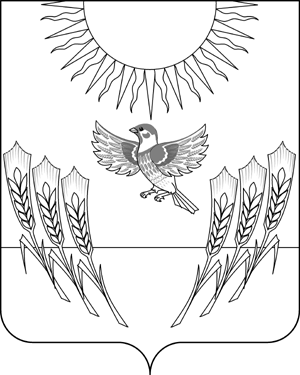 МУНИЦИПАЛЬНОГО РАЙОНА ВОРОНЕЖСКОЙ ОБЛАСТИП О С Т А Н О В Л Е Н И Е   от 26 февраля 2016 г  № 82	           	    	            с. ВоробьевкаО Перечне должностей муниципальной службы при увольнении с которых на гражданина наложены ограничения при заключении им трудового или гражданско-правового договораВ соответствии со статьей 12 Федерального закона от 25.12.2008 № 273-ФЗ «О противодействии коррупции, статьей 14 Федерального закона от 02.03.2007 № 25-ФЗ «О муниципальной службе в Российской Федерации» и в целях реализации Указа Президента Российской Федерации от 21.07.2010 № 925 «О мерах по реализации отдельных положений Федерального закона «О противодействии коррупции» администрация Воробьевского муниципального района п о с т а н о в л я е т :1. Утвердить прилагаемый перечень должностей муниципальной службы, при замещении которых гражданин в течение двух лет после увольнения с муниципальной службы имеет право замещать на условиях трудового договора должности в организации и (или) выполнять в данной организации работы (оказывать данной организации услуги) в течение месяца стоимостью более ста тысяч рублей на условиях гражданско-правового договора (гражданско-правовых договоров), если отдельные функции муниципального (административного) управления данной организацией входили в должностные (служебные) обязанности муниципального служащего, с согласия комиссии по соблюдению требований к служебному поведению муниципальных служащих и урегулированию конфликта интересов.2. Признать утратившим силу постановление администрации Воробьевского муниципального района от 29.09.2010 г. № 317 «О реализации отдельных положений Федерального закона «О противодействии коррупции» 3. Контроль за исполнением настоящего постановления возложить на руководителя аппарата  администрации Воробьевского муниципального района Рыбасова Ю.Н.Глава администрации муниципального района 					А.В. ПищугинНачальник отдела организационной работы и делопроизводства 						Е.А.Пипченко	25.02.2016 г.Руководитель аппарата администрации муниципального района 							Ю.Н.Рыбасов25.02.2016 г.Начальник юридического отдела 						В.Г.Камышанов25.02.2016 г.Утвержденпостановлением администрации Воробьевского муниципального района от ____.02.2016 г. № ____Перечень должностей муниципальной службы, при замещении которых гражданин в течение двух лет после увольнения с муниципальной службы имеет право замещать на условиях трудового договора должности в организации и (или) выполнять в данной организации работы (оказывать данной организации услуги) в течение месяца стоимостью более ста тысяч рублей на условиях гражданско-правового договора (гражданско-правовых договоров), если отдельные функции муниципального (административного) управления данной организацией входили в должностные (служебные) обязанности муниципального служащего, с согласия комиссии по соблюдению требований к служебному поведению муниципальных служащих и урегулированию конфликта интересов. Должности муниципальной службы, отнесенные Реестром должностей муниципальной службы, утвержденным Решением Совета народных депутатов Воробьевского муниципального района от 11.04.2008 г. № 23 «Об утверждении реестра должностей муниципальной службы в Воробьевском муниципальном районе» к высшей и главной группам должностей муниципальной службы.